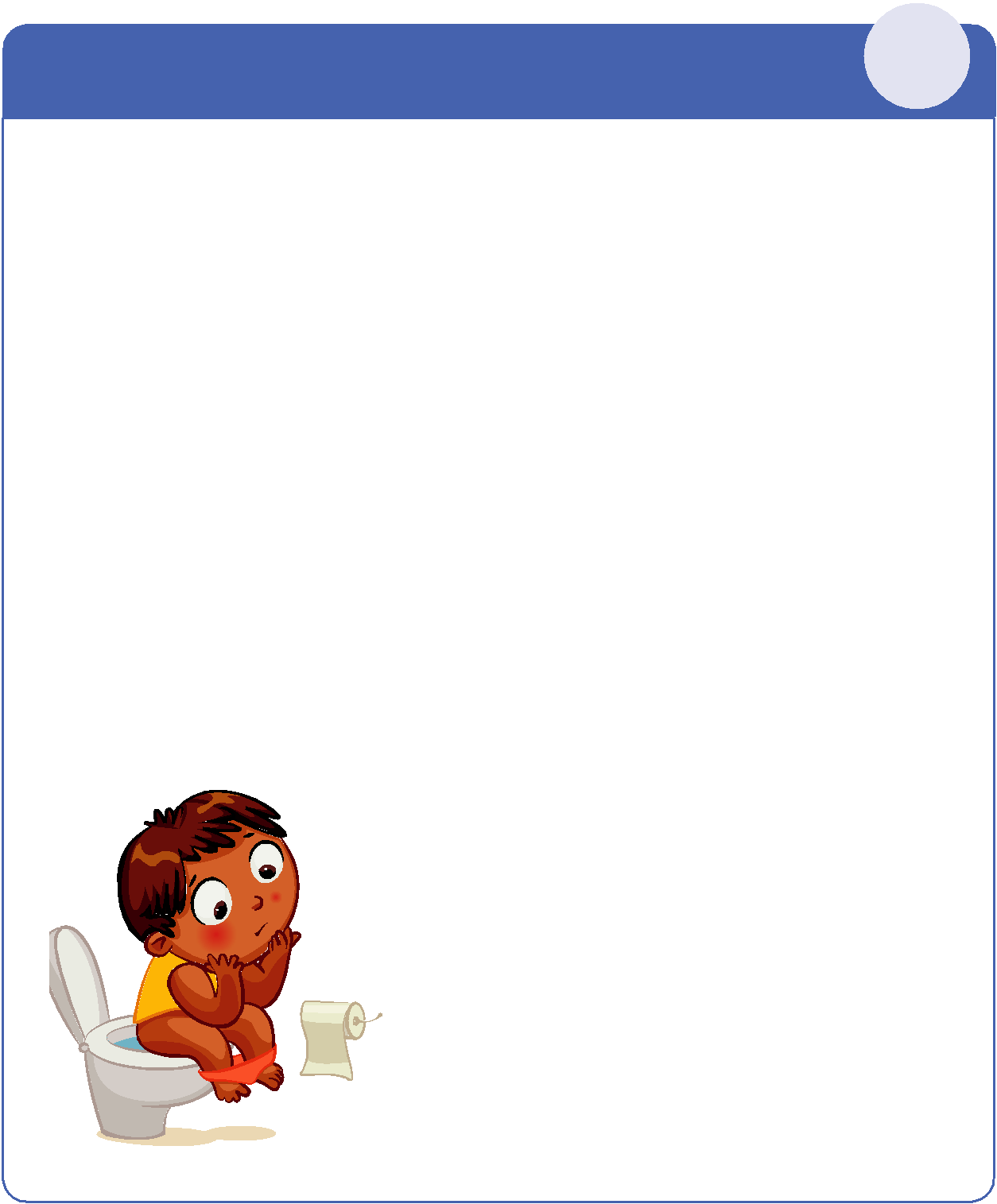 Когда можно считать, что ребенок умеет пользоваться горшкомНавык сформирован, только если ребенок без напоминаний, осознанно садится на горшок. Ес-ли вы каждый раз просите ребенка, используете определенные слова или звук воды – сформиро-ван не навык, а условный рефлекс. В стрессовой ситуации при адаптации к детскому саду ребенок начнет игнорировать горшок. То же самое, если ребенок только показывает, что хочет на горшок, но все за него делает мама.Когда ребенок готов перейти на горшок18 месяцев ребенок начинает чувствовать позывы к мочеиспусканию и стремится показать это – вербально или жестами. Он дергает за штанишки, становится необычно сосредоточенным. Другие критерии – малыш умеет самостоятельно снимать и надевать штанишки, проявляет нега-тивные эмоции, когда на нем грязный подгузник, становится брезгливым.Какие есть правила для горшкаГоршок должен быть один. Он должен быть устойчивым и физиологически удобным для ребен-ка. Не ставьте горшок среди игрушек, не покупайте горшки с музыкой или подсветкой – он не дол-жен ассоциироваться с игрой.Не передвигайте горшок, пусть он стоит на одном месте и днем, и ночью. Если ночью ребенок просыпается по нужде, то идет к горшку на его обычном месте. За горшок можно только хвалить, ругать за оплошности нельзя.Как научить пользоваться горшкомВ многодетных семьях дети учатся садиться на горшок бы-стрее, потому что перед глазами есть пример старших братьеви сестер. Чтобы помочь ребенку, сходите в гости, где есть ма-лыш одного пола с вашим ребенком. На своем примере он по-кажет, что горшок – это удобно.Дома сажайте ребенка на горшок только при полноммочевом пузыре, чтобы сформировать связку «ощущение наполненности – горшок – мочеиспускание». Как только ребенок сам, без вашей просьбы, сходил на горшок, уби-райте дневные памперсы и надевайте обычные трусики.Оставляйте ребенка на ночной сон без памперса только после двух недель без дневных «промашек».Переход на горшок от памперсов пройдет без стресса,6-йесли соблюдать правиладеньесли соблюдать правила